МІНІСТЕРСТВО ОСВІТИ І НАУКИ УКРАЇНИНАЦІОНАЛЬНА АКАДЕМІЯ ПЕДАГОГІЧНИХ НАУК УКРАЇНИІНСТИТУТ ПЕДАГОГІКИВІДДІЛ ДИДАКТИКИУМАНСЬКИЙ ДЕРЖАВНИЙ ПЕДАГОГІЧНИЙ УНІВЕРСИТЕТІМЕНІ ПАВЛА ТИЧИНИФАКУЛЬТЕТ СОЦІАЛЬНОЇ ТА ПСИХОЛОГІЧНОЇ ОСВІТИКАФЕДРА ПЕДАГОГІКИ ТА ОСВІТНЬОГО МЕНЕДЖМЕНТУФАКУЛЬТЕТ ПОЧАТКОВОЇ ОСВІТИПОЛЬСЬКО-УКРАЇНСЬКА НАУКОВО-ДОСЛІДНИЦЬКА ЛАБОРАТОРІЯ ПСИХОДИДАКТИКИ ІМЕНІ Я. А. КОМЕНСЬКОГОВІННИЦЬКИЙ ДЕРЖАВНИЙ ПЕДАГОГІЧНИЙ УНІВЕРСИТЕТІМЕНІ МИХАЙЛА КОЦЮБИНСЬКОГО ФАКУЛЬТЕТ ДОШКІЛЬНОЇ, ПОЧАТКОВОЇ ОСВІТИ ТА МИСТЕЦТВСХІДНОЄВРОПЕЙСЬКИЙ НАЦІОНАЛЬНИЙ УНІВЕРСИТЕТІМЕНІ ЛЕСІ УКРАЇНКИПЕДАГОГІЧНИЙ ФАКУЛЬТЕТКАФЕДРА ФІЛОЛОГІЇ ТА МЕТОДИКИ ВИКЛАДАННЯ У ПОЧАТКОВІЙ ШКОЛІ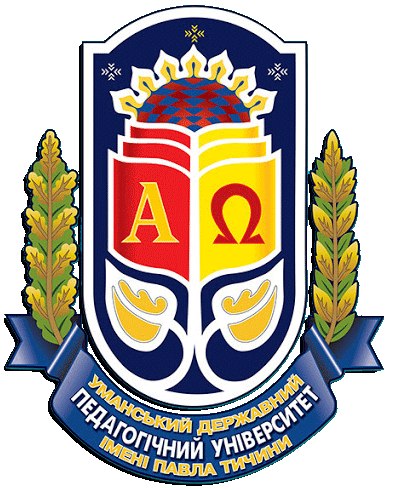 Запрошення до участі у ВСЕУКРАЇНСЬКОМУ НАУКОВО-ПРАКТИЧНОМУ СЕМІНАРІ«МЕТОДИКА ФОРМУЛЮВАННЯ СИТУАЦІЙНИХ ЗАВДАНЬ» 02 березня 2017 рокуУмань – 2017ОРГКОМІТЕТВаськівська Галина− доктор педагогічних наук, старший науковий співробітник, завідувач відділу дидактики Інституту педагогіки Національної академії педагогічних наук України; професор кафедри педагогіки та психології Київського університету імені Бориса Грінченка.Данилюк Оксана – кандидат філологічних наук, доцент, завідувач кафедри філології мА методики навчання у початковій школі Східноєвропейського національного університету імені Лесі Українки.Кіт Галина − кандидат педагогічних наук, доцент, декан факультету дошкільної, початкової освіти та мистецтв Вінницького державного педагогічного університету імені Михайла Коцюбинського.Коберник Олександр − доктор педагогічних наук, професор, завідувач кафедри педагогіки та освітнього менеджменту Уманського державного педагогічного університету імені Павла Тичини.Кравченко Оксана− кандидат педагогічних наук, доцент, декан факультету соціальної та психологічної освіти Уманського державного педагогічного університету імені Павла Тичини.Лякішева Анна – доктор педагогічних наук, професор, декан Педагогічного факультету Східноєвропейського національного університету імені Лесі Українки.Осадченко Інна − доктор педагогічних наук, професор кафедри педагогіки та освітнього менеджменту Уманського державного педагогічного університету імені Павла Тичини (модератор семінару). Ревнюк Наталя− проректор з науково-педагогічної роботи, кандидат педагогічних наук, доцент, доцент кафедри соціальної педагогіки та соціальної роботи Уманського державного педагогічного університету імені Павла Тичини.Якимчук Борис− кандидат психологічних наук, доцент, декан факультету початкової освіти Уманського державного педагогічного університету імені Павла Тичини.Місце проведення:аудиторія 204 (новий корпус), Уманський державний педагогічний університет імені Павла Тичини.Час проведення:15.30-16.50.ТЕМАТИЧНІ НАПРЯМИ РОБОТИ СЕМІНАРУ:Педагогічна ситуація як дидактична одиниця технології ситуаційного навчання.Сутність та різновиди ситуаційних завдань.Психодидактичні проблеми формулювання ситуаційних завдань.У рамках семінару буде проведено майстер-клас у формі тренінгу «Методика формулювання ситуаційних завдань» (д. пед.. н., проф. Осадченко І. І.)Контакти:Телефон: 098-884-57-48 (Вікторія Тищенко)Е-maill: pedagogikaudpu@gmail.ru